		Inbjudan 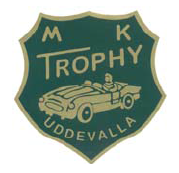 Uddevalla Cityrace 2018-08-25Tävlingen anordnas i full överensstämmelse med Svenska Bilsportförbundets nationella tävlingsbestämmelser, denna inbjudan samt ev. tillkommande PM och bulletiner.Tävlingsarrangör:	MK Trophy, Uddevalla		Assisterande klubbar: Orust BSK, BMK Uddevalla och Dals MK. Org.kommitté: 	Joakim Rydholm, Thomas Borssén, Magnus Johansson, Roland Karlsson, Terje Carlin och Marcus LarssonTävlingsledare: 	Thomas Borssén 070-6424124	Bitr. Tävlingsledare: 	Magnus Johansson, 070-2825869Banchef:		Sekreterare: 	Josefin Borssén, 070-3068553Säkerhetschef: 	Mikael Johansson. 070-3729511Teknisk chef: 	Marcus Larsson, 070-5815529Miljöchef: 		Depåchef:		Domare:		Martin Edlund, 070-7734688Domarordförande:    	Jan Ribnert, 070-6614670Teknisk kontrollant: 	Tävlingens art:	Nationell rallyspecial på asfalt med start och mål vid Bohusläns Museum. Totallängd c:a 76,2 km varav c:a 20 km SS, 5 st som alla körs 2 ggr. (En bana som körs 2 varv). 1 central serviceplats vid Kampenhof, intill Bohusläns Museum. Tävlingen körs efter roadbook.Anmälan, bes:	Bilbolaget Roy Andersson AB, Frölandsvägen 4, Uddevalla.		Kärrparkering finns intill besiktning/anmälan.		Bilen får besiktigas av servicepersonal.
Tidplan:		Anmälan vid besiktningen kl. 07:00 – 10:00.Besiktning kommer att ske vid Bilbolaget Roy Andersson AB, intill kärrparkeringen, öppettider 07.00 – 10:00.Banan offentliggörs kl 07:00 tävlingsdagen. Genomgång ungdomsrally kl 10.30 på Bohusläns Museum.Första start 11.00, Startmellanrum 1 min. Flytande start.Slutbesiktning kommer att ske direkt efter målgången vid serviceplatsen.Resultatlistan anslås vid Serviceplatsen snarast efter varje klassavslutande. Resultatlista kommer också att finnas på Internet.Meddela vid anmälan om resultatlista i pappersform önskas.Prisutdelning sker snarast efter avslutad tävling.Förarklasser: 	 A- B- C-förare samt ungdomsrally med giltiga licenser för 2018Deltagarantal:	 Deltagarantalet är begränsat till 80 startande.Gallringsmetod: 	 1  Ofullständigt ifylld anmälan. 2. Ej inbetald tävlingsavgift vid anmälningstidens utgång alt. i direkt     samband vid en ev. efteranmälan.  3. Datum då anmälan inkl. startavgift inkom. 4. Lottning..Tävlingsklasser &startordning	UngdomsrallyApp.K         -1961		App.K  1962-1965		App.K  1966-1971		App.K  1972-1975		App.K  1976-1981		App.K  1982-1990C-för Grp F/VOC Mekonomen, C-för Grupp E, C-för 2WD, C-för 4WDB-för Grp F/VOC Mekonomen, B-för Grupp E, B-för 2WD, B-för 4WDA-för Grp F/VOC Mekonomen, A-för Grupp E, A-för 2WD, A-för 4WDReklam: 		Arrangören förbehåller sig rätten att anbringa reklam på tävlingsbilarna. Reklamen skall medföras under hela tävlingen. Arrangören frånsäger sig allt ansvar för ev. lackskador i samband med reklamens anbringande. Plats för reklam meddelas i PM 1. Frånköp av reklam kan göras till en kostnad av 2000: -Lagtävlan: 		Ingen lagtävlan.Däck: 		Endast av SBF registrerade sommardäck på gällande lista för 2018 är tillåtna Service: 		En central serviceplats vid Kampenhof, Uddevalla.Tävlingsavgifter: 	Anmälningsavgift 1000 kr. Ungdomsrally 500 kr. Vid telefon & efteranmälan tillkommer 500 kr utöver de normala avgifterna. PR-licens finns att köpa på plats i anmälan och kostar 300 kr/licens. Avgifterna skall betalas senast 2018-08-19 eller när efteranmälan sker. Swish finns, nummer 123-2302917, annars BG 295-0863. Vid avanmälan senast 2018-08-19 återbetalas hela tävlingsavgiften, vid senare avanmälan – ingen återbetalning. Om förare anmält sig utan att betala anmälningsavgiften och avanmäler sig efter sista anmälningsdag kommer föraren att få en faktura från MK Trophy på full anmälningsavgift med en betalningsperiod om 10 dagar.Anmälan: 		Anmälan sker på www.raceconsulting.com senast  2018-08-19 kl 24.00 och skall vara fullständigt ifylld.
Våra utskick kommer endast att göras via mail.Avlysning: 		Organisationskommittén äger rätten att med domarens medgivandeavlysa tävlingen om inte 50 ekipage anmält sig vid anmälningstidensutgång, förbud från myndigheter eller annan force majeure.Priser: 		Hederspriser utdelas i varje klass, 1 per varje påbörjat 4-tal startande i resp. klass. Särskiljning sker enl. följande: snabbast på SS1, SS2, SS3, SS5 och SS5.OBS! ej avhämtade priser tillfaller arrangören.Drivmedel: 		Drivmedel finns i tävlingsbanans område (Tanka, Shell, Circle K och OKQ8).Plats för Bulletiner:	På den officiella anslagstavlan vid HQ, Bohusläns Museum.Rekognosering:	Tillåten 1 gång per sträcka (totalt 5 sträckor) med privat- eller servicebil, ej tävlingsbil, mellan kl 07.00 och 10.00. Max två personer i bilen vid rekognosering. Noteringar i roadbook får göras under rekognoseringen. Max. hastighet under rekognosering på SS är satt till 40 km/h. Arrangören har möjlighet att kolla hastighet vid rekognosering med hjälp av radar.Övrigt: 		Dispens från gällande hastighetsbegränsning har sökts hos länsstyrelsen.Västra BF:s tillståndsnummer VBF: RY-31.Telefonnummer som är aktuella under tävlingsdagen meddelas i PM.Namn på faktafunktionärer kommer anslås på officiella anslagstavlan.Det är inte tillåtet att byta kartläsare under tävlingen.Trafikförsäkring är obligatorisk. Trafikskadelagen gäller under tävlingen.Vagnskadeförsäkring gäller ej. Det är förares skyldighet att omedelbart meddela tävlingsledning skador som man orsakat under tävlingen.Maxtiden per varv i tävlingen är 2 timmar med ett 30 minuters serviceuppehåll mellan varven. Ingen däcksvärmning tillåten under tävlingen, överträdelse medför omedelbar uteslutning.Tävlingsdeltagare och funktionärer har genom sin anmälan att delta i tävlingen samtyckt till att vederbörandes personuppgifter registreras i tävlingsarrangörens dataregister samt att arrangören, inom ramen för sin verksamhet, oavsett mediaform offentliggör namnuppgifterna. Ansvar: 	Den som deltar i tävling gör detta under eget ansvar och på egen risk. FIA, Svenska Bilsportförbundet (SBF), Specialidrottsdistriktsförbund (SDF), arrangör eller funktionär kan således inte utan vållande göras ansvariga för person- eller sakskador som under tävling drabbar deltagaren.Avanmälan: 	Ring eller mejla ev. återbud till Race Consulting.Tel./SMS 070-543 59 40 eller claes@raceconsulting.comAvanmälan dagen före och under tävlingsdag ring:Thomas Borssén, 070-6424124Upplysningar: 	Thomas Borssén 070-6424124	Joakim Rydholm 070-5806066Välkomna till Uddevalla Cityrace 2018-08-25